东海岸社区民意表达工作室联合驻站人大代表快速解决群众诉求6月15日，东海岸社区民意表达工作室联合驻点的市区人大代表、盐田交通运输局工作人员一行12人到环碧路学校路段实地调研护栏缺失情况。近日，居民刘女士向东海岸社区民意表达工作室反映：“环碧路西往南的学校路段近200米人行道护栏缺失，盐外球场后方的闻檀道也未设置护栏；环碧路沿途的金宝幼儿园和外国语学校附近都有安装护栏，但两段之间没有衔接上，导致学生乱穿行现象非常严重”。接到诉求后，东海岸社区民意表达工作室立即与驻点的人大代表和道路交通部门联系，实地查看道路护栏缺失和学校周边护栏安装情况。盐田交通运输局相关负责人表示，经过设计人员对路段进行评估，仅排洪渠段没有安装护栏存在不合理之处，计划对环碧路段人行道护栏进行无缝衔接并对已有的护栏进一步提升。由于闻檀道南侧人行道狭窄，再加之不是主要交通干道，暂不考虑安装护栏，呼吁学校和家庭要增强学生的交通安全意识，提醒学生不要乱穿马路，确保自身安全。东海岸社区民意表达工作室充分发挥代表资源、联合职能部门，快速处理诉求，受到社区群众点赞。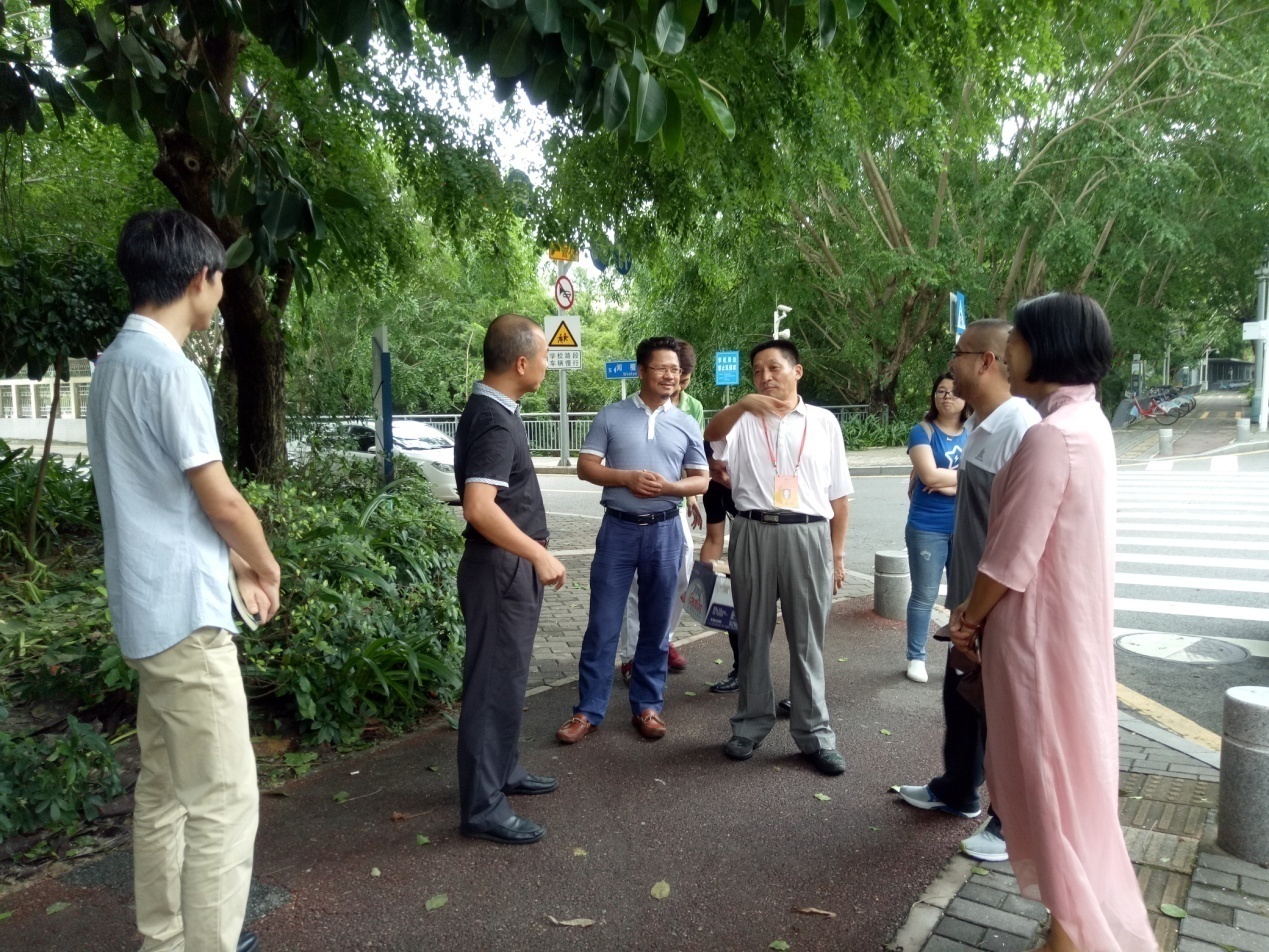 